Publicado en 15288 el 06/10/2013 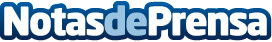 H.C. LICEO presenta su aplicación móvil oficial para AndroidEl Liceo, uno de los mejores equipos del mundo de hockey patines, lanza una aplicación para móviles.Datos de contacto:juegamenia620 67 14 72Nota de prensa publicada en: https://www.notasdeprensa.es/hc-liceo-presenta-su-aplicacion-movil-oficial-para-android-0 Categorias: Otros deportes Dispositivos móviles http://www.notasdeprensa.es